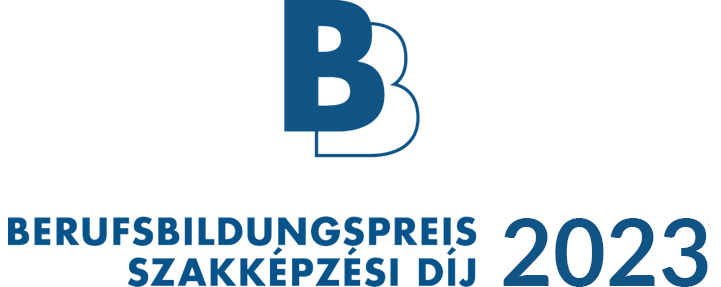 Részvételi NyilatkozatAlulírott ezennel kijelenti részvételét a Német-Magyar Ipari és Kereskedelmi Kamara (DUIHK) Szakképzési Díj 2023 versenyen. Pályázó szervezet:NévKépviseli Cím A Szakképzési Díj pályázatért felelős kapcsolattartó: Név Beosztás Tel.							E-mailBenyújtott projekt megnevezése:Jelen pályázattal a pályázó szervezet nevében tudomásul veszem és elfogadom a DUIHK Szakképzési Díj 2023 Részvételi feltételeit. Visszaküldendő a következő címre:Német-Magyar Ipari és Kereskedelmi Kamara, Borsos Bálint részére, 1024 Budapest, Lövőház u. 30.e-mail: borsos@ahkungarn.huRészvételi feltételekA „DUIHK Szakképzési Díj 2023“-rólAlapítóA Német-Magyar Ipari és Kereskedelmi Kamara („DUIHK”) a 2013-as évben alapította, és azóta minden évben újra meghirdette a „DUIHK Szakképzési Díjat”.A díj céljaA Szakképzési Díj célja, hogy előmozdítsa a gyakorlatorientált szakképzés elterjedését Magyarországon, valamint hogy hozzájáruljon minőségi színvonalának fejlesztéséhez.Az Alapító a Díjjal konkrét, példaértékű, egyéni vagy több résztvevő együttműködésével megvalósult kezdeményezéseket kíván méltatni a gyakorlatorientált képzés területén. A benyújtott projektek széles körű bemutatásával a Díj alapítója emelni kívánja a gyakorlatorientált szakképzés tekintélyét a tanulók, a szülők és a vállalatok körében. KategóriákA Díjat három kategóriában ítélik meg:motivációkooperációinnovációA több kategóriát érintő vagy egyéb tekintetben rendhagyó projekt(ek)et a Bíráló Bizottság különdíjjal jutalmazhatja. Ki pályázhat a Díjra?A DUIHK Szakképzési Díj 2023-ra magyarországi székhelyű vállalatok, képző intézmények, társadalmi szervezetek, magánszemélyek vagy közintézmények pályázhatnak. A Német-Magyar Ipari és Kereskedelmi Kamarában való tagság nem feltétele a részvételnek.Amennyiben egy projektet több, mint egy szervezet valósít/valósított meg, akkor ki kell jelölni egy résztvevőt, amely a projektet a többi résztvevő nevében benyújtja.   Milyen projektekkel lehet pályázni?Pályázni olyan projektekkel lehet, amelyek a magyarországi szakképzés tekintélyét, minőségét és eredményességét növelő gyakorlati megoldásokat, eszközöket és kezdeményezéseket tartalmaznak. Tisztán tudományos, vagy kutatási jellegű munkákkal nem lehet pályázni. A pályázók olyan projekteket nevezhetnek, amelyeket legkésőbb a pályázati határidőt megelőző 24 hónappal indítottak, abban az esetben is, ha ezeket még nem zárták le. Olyan projekteket is be lehet nyújtani, amelyek már részt vettek más versenyeken is.Minden pályázó kategóriánként csak egy, összesen legfeljebb kettő projektet nyújthat be. Egy projektet csak egy kategóriában lehet benyújtani. A Bíráló Bizottság fenntartja magának a jogot arra, hogy adott esetben javasolja a pályázónak egy másik kategória választását.A nevezésből nem keletkezik jog a pályázat befogadására és elbírálására.A pályázat alapelveiA pályázaton való részvétel nem eredményez semmiféle jogviszonyt a pályázó és a DUIHK között.Pályázó kötelezettséget vállal arra, hogy szervezetéről és a benyújtott projektről kizárólag a valóságnak megfelelő adatokat szolgáltatja.A projekt és a pályázati anyagok nem tartalmazhatnak téves, félrevezető, vagy jogszabályokat (pl. a Büntető Törvénykönyvet, az egyenlő bánásmódról szóló törvényt, szerzői jogvédelmi törvényt és versenyjogot) sértő elemeket és nem sérthetik harmadik fél jogait, az emberi méltóságot. 
Az Alapító megítélése szerint ilyen tartalmú pályázatokat kizárja a versenyből.A pályázatok és dokumentációk tartalmáért és adataiért kizárólag maguk a pályázók felelősek.A pályázat során a DUIHK a rendelkezésére bocsátott dokumentációkat nem juttatja vissza a pályázóknak.  A pályázat folyamataAz eljárás szakaszai1. szakasz: 2022. november 10. – 2023. január 20.A pályázók benyújtják pályázatukat. A pályázathoz az alábbi dokumentumokat kell benyújtani: Jelentkezési adatlap (1. sz. melléklet) – online felületen vagy e-mailen (pdf-űrlap) Részvételi Nyilatkozat (2. sz. melléklet) – postai úton vagy scannelve e-mailen.Alapító megvizsgálja a benyújtott pályázatok teljességét és tartalmi megfelelőségét. A Titkárság adott esetben kiegészítő adatokat kérhet be. A pályázat befogadásáról írásban (e-mailben) tájékoztatják a pályázót.2. szakasz: 2023. január 21. – 2023. február 17.A Bíráló Bizottság értékeli a pályázatokat és a döntőre jelöli a legjobb pályázatokat. Ebben a szakaszban a Bíráló Bizottság adott esetben bekérhet további információkat. A nevezésről írásban tájékoztatják a pályázókat.3. szakasz: 2023. március Ünnepélyes díjátadó keretében teszik közzé és jutalmazzák az egyes kategóriák győzteseit. A több kategóriát érintő vagy egyéb tekintetben rendhagyó projekteket a Bíráló Bizottság különdíjjal jutalmazhatja.Formai követelményekA pályázat magyar nyelven nyújtható be. A pályázatra történő nevezésre kizárólag a www.szakkepzesidij.hu oldalon elérhető online űrlap vagy az onnan letölthető PDF űrlap vehető igénybe. A DUIHK Szakképzési Díj hivatalos postai címe és elérhetőségei: Német-Magyar Ipari és Kereskedelmi Kamara 1024 Budapest, Lövőház u. 30.Tel.: +36 1 345 7630E-mail: borsos@ahkungarn.huA Bíráló BizottságA Bíráló Bizottság a következő tagokból áll: két magyarországi vállalat képviselője,egy magyarországi szakképző intézmény képviselője,egy szakújságíró,szakképzésért felelős állami intézmény képviselőjea Magyar Kereskedelmi és Iparkamara (MKIK) képviselője,a Német-Magyar Ipari és Kereskedelmi Kamara képviselője.A Bíráló Bizottság a döntéseit az Alapító által megfogalmazott célok és az előzetesen megfogalmazott értékelési szempontok alapján hozza meg. A Bíráló Bizottság munkáját külön ügyrend határozza meg.A Bíráló Bizottság a következő szempontok alapján értékeli a benyújtott pályázatokat: Eredményesség: Milyen konkrét eredményeket hozott a projekt?Újszerűség: Milyen új, a korábbi megoldásokon túlmutató elemeket, eszközöket, eljárásokat tartalmaz a projekt?Átültethetőség: Mások is alkalmazhatják a bemutatott projekt alapelveit vagy egyes elemeit? Beágyazottság: Milyen jelentőséget tulajdonítanak a projektnek a szervezeten belül? Fenntarthatóság: Megismételhető és/vagy hosszabb távon megvalósítható, ill. alkalmazható a bemutatott projekt? Kategória-specifikus szempontok: Szempontok, amelyek az adott kategóriában kiemelt szerepet játszanak (pl. motiváció kategóriában az "átültethetőség", kooperáció kategóriában a "fenntarthatóság" és innováció kategóriában az "eredményesség")A Bíráló Bizottság döntései ellen nincs helye jogorvoslatnak. A Bíráló Bizottság nem köteles megindokolni döntéseit.KöltségekA részvétel a versenyen díjmentes.A pályázat benyújtásával járó költségeket a pályázó viseli. A díjazottak anyagi támogatásban nem részesülnek.  AdatvédelemA DUIHK jogosult a pályázók adatainak statisztikai elemzésére és az eredmények közzétételére. Ennek során egyéni pályázókra vonatkozó adatokat nem közölnek.A pályázó hozzájárul ahhoz, hogy részvételének ténye publikálható. A pályázatok részletes adatai az értékeléshez szükségesek, ezek nem kerülnek közzétételre. Az adatokat a Bíráló Bizottság tagjai ismerhetik meg az értékelés céljából.  A DUIHK a díjra jelöltek és a díj nyertesei esetében jogosult a pályázókra vonatkozó alábbi adatokat saját kiadványaiban vagy a szakképzéssel kapcsolatos nyilvános kommunikációban közzé tenni: vállalat neve, székhelye, ágazata és munkatársainak száma, a pályázat címe és rövid ismertetése a jelentkezési adatlap alapján.Ezen túlmenő információkat a DUIHK kizárólag a pályázóval egyeztetve és a pályázó hozzájárulásával tesz közzé.A DUIHK a Szakképzési Díj honlapjának hozzáférhetőségét, valamint a pályázók által rendelkezésre bocsátott információkat a műszakilag elvárható eszközökkel biztosítja. A Díj hasznosításaA Díjra nevezettek és a díjazottak jogosultak a Díj elnyerését saját kommunikációjukban felhasználni. Ennek során a Díj honlapján közzétett valamennyi információ felhasználható. A Díj megnevezéseként a „DUIHK Szakképzési Díj 2023” megnevezést kell használni. A részvételi feltételek megsértéseA jelen részvételi feltételek megsértése esetén a pályázó kizárható a versenyből. A DUIHK ezen felül fenntartja a jogot további jogi lépések foganatosítására.Amennyiben a részvételi feltételek súlyos megsértése csak a Díj odaítélését követően jut a Bíráló Bizottság, vagy az Alapító tudomására, akkor a Díj utólag visszavonható. Ebben az esetben a pályázó valamennyi, a Díj hasznosítására vonatkozó, a 9. szakaszban szabályozott joga megszűnik. Egyéb rendelkezésekA DUIHK fenntartja a jogot, hogy a Szakképzési Díj versenyt bármikor felfüggessze vagy beszüntesse.Jelen Részvételi feltételek érvényessége akkor is fennmarad, ha egyes rendelkezései részben, vagy egészben jogilag érvénytelenek vagy érvénytelenné válnak.Az alkalmazandó jog a magyar jog. A DUIHK fenntartja a jogot a jelen Részvételi feltételek egyoldalú módosítására. Az aktuális feltételek a Szakképzési Díj honlapján kerülnek közzétételre. Kérjük, hogy rendszeresen tájékozódjanak az átdolgozott verziók esetleges megjelenéséről.AdatvédelemA Szakképzési Díj pályázat és a www.szakkepzesidij.hu oldal a Német-Magyar Ipari és Kereskedelmi Kamara tulajdona és a személyes adatok védelmére a Kamara adatvédelmi nyilatkozatában foglaltak érvényesek. Jelentkezésével Ön elfogadja a fenti részvételi feltételeket és az adatkezelési tájékoztatóban foglaltakat.Adatkezelési tájékoztatóLezárva: 2022.11.10.Kelt, dátum Aláírás